Mon personnage : mes caractéristiques physiques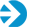 La situation : Pendant les dernières semaines nous avons créé le décor de notre monde imaginaire. Maintenant, nous sommes en train de créer les  personnages qui vont évoluer dans ce monde imaginaire. Miroir, mon beau miroir : qui dit quoi ?Relie chaque animal à ce qu’il dit.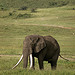 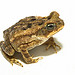 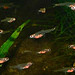 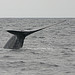 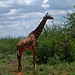 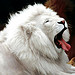 Des formes et des couleursSouligne les mots pour décrire le visage, les yeux et les cheveux de ton personnage.Des personnages extraordinaires  Mets les lettres dans le bon ordre pour trouver l’adjectif qui correspond à l’image.A quels personnages de séries, films, contes te font penser ces caractéristiques ?Les particularités physiquesAssocie chaque mot et sa définition à l’image correspondanteCréer son personnageDans le cadre jaune, écrit le nom, prénom, âge, taille, poids de ton personnage en faisant des phrases, puis dessine-le.Ton voisin souligne les mots du rectangle de droite pour décrire ton personnage.KaléidoscopePrésentation écrite de ton physique :Sur un même document, tous les élèves notent le nom et le prénom ainsi que la description physique des personnages du monde imaginaire de la classe. Pour cela, aide-toi de l’exercice 4 et cherche dans un dictionnaire le vocabulaire qu’il te manque. Représentation : - Tu vas créer l’avatar de ton personnage. Pour cela utilise les dessins de l’exercice 5 ou va sur le site http://www.faceyourmanga.com.Sur un même document, assemble les avatars de ta classe et envoie le kaléidoscope des personnages du monde imaginaire de ta classe.CorrectionMiroir, mon beau miroir : qui dit quoi ?Relie chaque animal à ce qu’il dit.Des formes et des couleursRéponses libresDes personnages extraordinaires  Mets les lettres dans le bon ordre pour trouver l’adjectif qui correspond à l’image.A quels personnages connus (de séries, films, contes) te font penser ces caractéristiques ?Exemple de réponse :Enorme : les lutteurs de sumo Nain : Les sept nains dans Blanche Neige et les sept nainsGéant : L’orgre dans Le petit poucetMusclé : HulkBossu : Quasimodo dans Le bossu de Notre-DameLes particularités physiquesAssocie chaque mot et sa définition à l’image correspondanteCréer son personnage                              Réponses libresKaléidoscopeRéponses libresJ’ai le visagerond carré  ovale  triangulaire J’ai les yeux …bleus vertsmarronnoirsJ’ai les cheveux…blondsrouxchâtainsbrunsJ’ai les cheveux…Raides IIIondulésbouclés frisés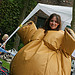 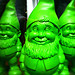 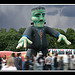 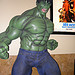 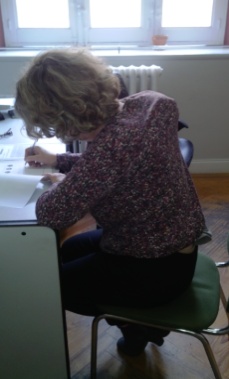 eéornmnmiatgaénémculsusbso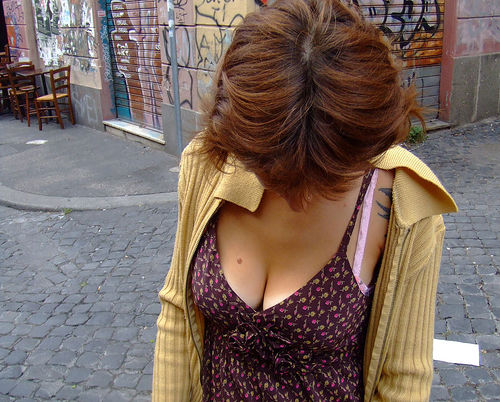 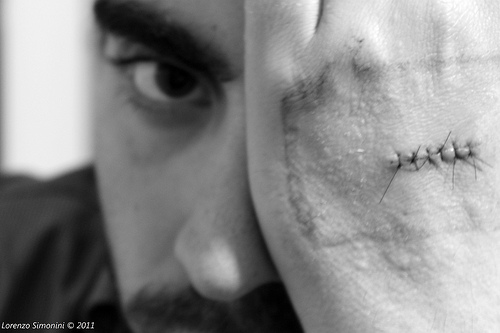 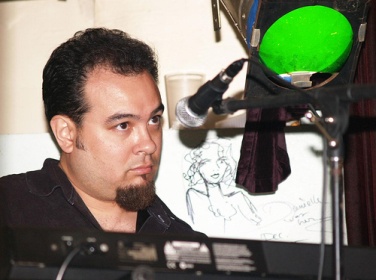 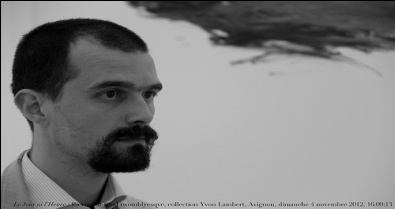 -Une cicatrice : marque sur la peau après une blessure.-Un grain de beauté : tache marron foncée sur la peau.-Des taches de rousseur : ensemble de petits points sur la peau.-Une moustache : poils au-dessus de la bouche.-Une barbe : poils sur le menton et les joues.-Une barbichette : poils sur le menton.-Un bouc : ensemble d’une moustache et d’une barbichette.-Une bosse : boule qui apparait après un choc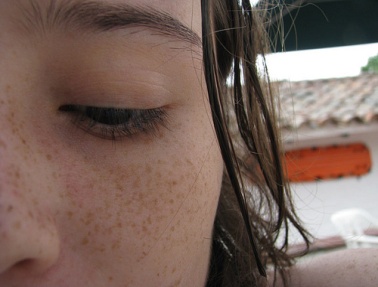 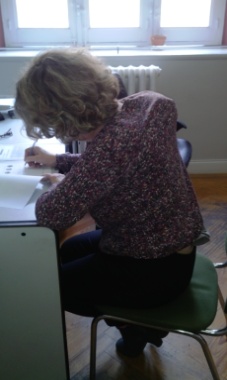 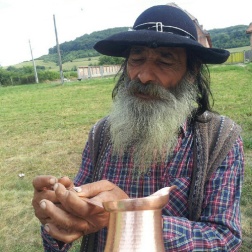 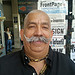 énormenaingéantmusclébossuUne cicatrice : marque sur la peau après une blessure.Un grain de beauté : tache marron foncée sur la peau.Des taches de rousseur : ensemble de petits points sur la peau.Une moustache : poils au-dessus de la bouche.Une barbe : poils sur le menton et les joues.Une barbichette : poils sur le menton.Un bouc : ensemble d’une moustache et d’une barbichette.Une bosse : boule qui apparait après un choc